   TOWN OF KILLINGLY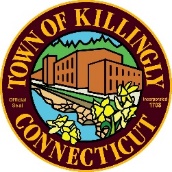 TOWN ENGINEER'S OFFICE172 Main Street, Danielson, CT 06239Tel: 860-779-5360 Fax: 860-779-5392TOWN OF KILLINGLY            SOLID WASTE SUBCOMMITTEE            IN PERSON             ORGANIZATIONAL MEETINGJanuary 26, 2022, at 6:00 P.M.KILLINGLY TOWN HALLTOWN MEETING ROOM172 Main Street, Killingly CT 06239      Commission Members:        	Andrew Whitehead - Chairman Ed Grandelski        	Kevin Kerttula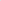 Meeting MinutesCall to Order – Town Engineer – David Capacchione calls the meeting to order at 6:00pmElection of Chairperson – Kevin Kerttula nominated Andrew Whitehead for Chairman of the Solid Waste Subcommittee; Ed Grandelski seconded the motion. All in favor – motion approved.Citizens Comments- NoneAdoption of Minutes:November 10, 2021, Meeting Minutes Kevin Kerttula motioned to accept the meeting minutes from November 10, 2021, meeting.  Ed Grandelski seconded the motion. All in favor – motion approved.Casella / Willimantic Wastepaper Co. Inc. Jim Wilson absent with notification.Finance Report – the finance report prepared by Jen Hawkins the finance director. Nothing out of the ordinary, on the report.  Discussion ensued about general fund subsidy. Unfinished BusinessDEEP-Municipal Waste Reduction InitiativeNew Business:Tonnage Report – David Capacchione gave an overview of the report.Kevin Kerttula motion to approve the tonnage report Ed Grandelski seconded the motion, all in favor motion approved.Other Discussion Items.Meeting dates for the upcoming year. All members agreed with the 2022 dates.Adjournment – Motion to adjournment Kevin Kerttula, Ed Grandelski second the motion. All in favor motion approved, meeting adjourned at 6:42pm.Next Meeting is on April 27, 2022, at 6:00 pmVisit us on the web at WWW.KILLINGLYCT.GOV